                                                                                                                                                                                                      Диакон Игорь Львович АВДЕЕВ23 августа 1961 г.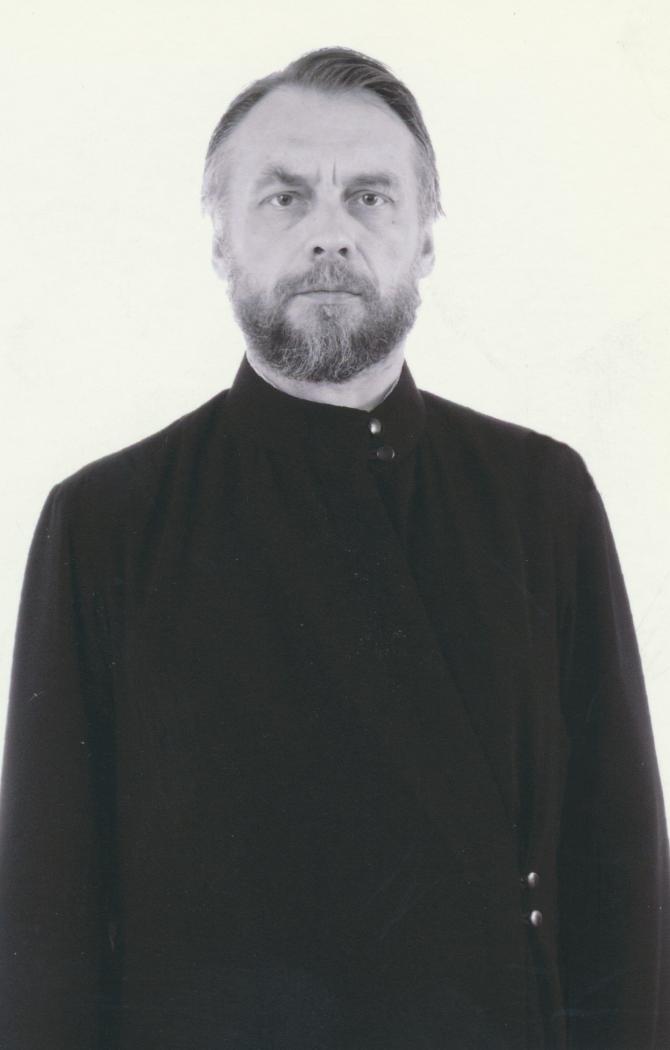 Штатный клирикХрам преп. Алексея Человека Божия в Крылатском  Светское образованиесреднее-специальное 1980 г. – Московский техникум измеренийДуховное образованиебакалавриат 1996 г. – ПСТБИХиротонисан21 апреля 2013 г. в сан диаконаДень тезоименитства18 июняНаградыИерархические (богослужебные награды):          не имеетЦерковные награды (Патриаршая грамота, ордена, медали):         не имеетСветские награды: не имеет